Semi-continuous Chlorella vulgaris Cultivation Using Anaerobic Digestate Liquid Fraction Pre-treated by Ultrasonic Cavitation to Improve Carbon Dioxide SolubilizationMarco Biasiolo*a, Marco Ballarinb, Graziano Tassinatoc, Anna Stoppatob, Cristina CavinatoaaDipartimento di Scienze Ambientali, Informatica e Statistica, Università Ca’ Foscari Venezia, via Torino 155, Venezia, 30172, ItaliabDipartimento di Ingegneria Industriale, Università degli Studi di Padova, via Venezia 1, Padova, 35131, ItaliacGreen Propulsion Laboratory, VERITAS spa., via della Geologia 31, Fusina, 30176, Italia marco.biasiolo@unive.itNutrients-enriched effluents such as digestate can represent a suitable and economically appealing substrate for microalgae growth since they combine the effluent treatment with biomass production. Then, microalgae biomass can be exploited to produce several bio-based compounds. However, the use of digestate for microalgae cultivation can be challenging due to its high levels of ammonia nitrogen and its low C/N ratio. For this reason, an ultrasonic cavitation (UC) process combined with carbon dioxide (CO2) insufflation was tested on digestate, in order to obtain a faster solubilization of the CO2 in the medium and thus an increase in the C/N ratio. The test was carried out growing Chlorella vulgaris on both digestate (mixotrophic condition) and BG-11 medium (autotrophic condition) in 1 L photobioreactors. For the first 14 days of the experiment the reactors were maintained in batch conditions to acclimatize microalgae. Then, they were switched to semi-continuous for 32 days. The reactors were fed three times a week, with an HRT (Hydraulic Retention Time) of 10.5 d as weekly average. Regarding the test on digestate, both UC pre-treated and untreated conditions reached the highest biomass production at the end of the batch (4.8 and 4.1 g L-1 respectively) and a complete ammonium (NH4+) removal after 9 days. The switch to semi-continuous caused an increase in NH4+ concentration and a consistent decrease in biomass concentration. Biomass production reached the steady-state, with a concentration of 1.9 and 1.2 g L-1 for the UC pre-treated and untreated digestate, respectively (+55.6 % biomass production obtained with UC pre-treated digestate). Moreover, an NH4+ removal of 93.5 % and 92.3 % was reached for UC pre-treated and untreated conditions, respectively.IntroductionThe anaerobic effluents generated by municipal wastewater treatment need a sustainable management to avoid environmental problems, mainly related to their high nutrient content. Their direct use as fertilizers on agricultural land can cause an excessive nutrient enrichment that can lead to eutrophication of nearby surface and ground waters . The application of microalgal cultures for simultaneous anaerobic digestate treatment and valuable biomass production has been widely investigated in recent years . According to its composition and quality, the microalgal biomass produced with these treatments can be exploited to generate valuable products, such as bio-fertilizers , biofuels , animal feeds , polyunsaturated fatty acids , pigments , and biomedical and pharmaceutical compounds , resulting in a promising candidate for a biorefinery process . However, the utilization of digestate as a medium for microalgal growth can be rather challenging due to the potential presence of pathogens, heavy metals, and toxins . Moreover, these effluents have a high ammonia concentration and a low C/N ratio that can inhibit microalgal growth (Xia and Murphy, 2016). This leads to the necessity of various pre-treatments to increase the process outcomes in terms of biomass productivity and quality. Supplying CO2 to the system is a known method to enhance autotrophic microalgal growth rates and is usually performed by enriching the air flow bubbling into the photobioreactor with different percentages of carbon dioxide . However, these configurations can limit the production of dissolved inorganic carbon, due to the low solubility of CO2 under atmospheric pressure , thus resulting in a low availability of this carbon source for microalgae growth.The use of ultrasounds to maximize gas concentration in gas-liquid mixtures has been recently studied by few authors . It has been observed that ultrasounds, especially at low frequencies (20 kHz), significantly improve gas-liquid mass transfer, most likely due to the kinetic energy imposed on the system by acoustic streaming . Ultrasounds cause cavitation phenomena in the gas-liquid mixture, due to the compression and rarefaction cycles generated in the liquid by the ultrasonic waves. During the rarefaction cycle, the local pressure becomes lower than the saturation one, causing a phase change in the liquid and thus generating micro-bubbles of vapor. When the bubbles reach a vapor pressure lower than the hydrostatic pressure they implode, generating a local and temporary high-energy spot, where temperatures close to 5000 K and pressures of hundreds of atmospheres are reached. In a gas-liquid mixture, the high pressures generated by the implosion of the cavitation bubbles pushes the gaseous molecules into the aqueous phase. This, together with the increased chemical activity caused by the formation of radicals during the cavitation phenomenon, is considered the main reason of the improved gas-liquid mass transfer . This study aims at enhancing mixotrophic growth rates by combining digestate treatment and dissolved inorganic carbon enrichment in the substrate through ultrasonic cavitation.Materials and MethodsUltrasonic ReactorThe scheme of the system used to provide ultrasonic cavitation (UC) is shown in Figure 1. Cavitation was obtained using a 5 L vertical tubular reactor (10 cm of inner diameter and 50 cm of height) with 20 external tonpilz sonotrodes (Figure 2). The liquid medium was recirculated with a peristaltic pump through the system at 4.17 L min-1 and collected in a 20 L tank. A CO2 cylinder was connected downstream of the reactor to inject CO2 in the liquid medium. The CO2 flow was set at 1 L min-1 using a Mass Flow Controller (Alicat Scientific MC-20SLPM-D). During the UC pre-treatment, the growth media flowed inside the reactor while the piezoelectric transducers applied acoustic waves to the liquid. The ultrasounds increased the turbulence of the fluid, causing cavitation phenomena. The sonotrodes were set at 23 kHz, and the pre-treatment was run for 5 min. The UC process was applied to enhance CO2 mass transfer into the liquid medium (Sajjadi et al., 2017).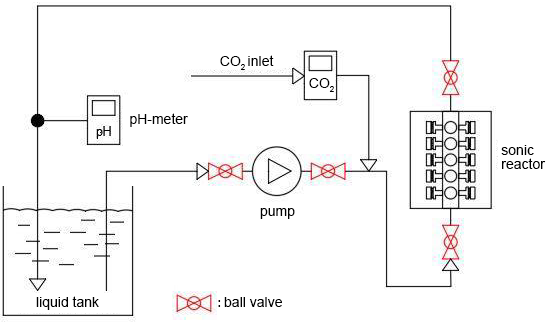 Figure 1: Circuit diagram of the ultrasonic cavitation process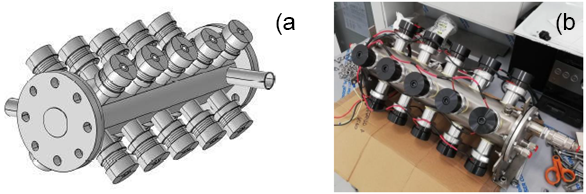 Figure 2: Ultrasonic reactor, 3D model (a) and the built-in prototype used for UC pre-treatment (b)Table 1: Characterization of the untreated and UC pre-treated media Growth medium: BG-11 and digestateIn this study two growth media have been used, a standard BG-11 medium  and a digestate supernatant. The digestate was supplied by Veritas spa from a WWTP (Fusina, Italy), where a full-scale mesophilic anaerobic digester is fed with municipal sludge. To remove the solid fraction, the digestate was centrifuged (5 min, 9,000 rpm) and the supernatant was filtered with filter paper (12-15 μm pore size). Both media (BG-11 and digestate) were stored at 4 °C. An aliquot of 10 L of each media was pre-treated with UC and then stored at 4 °C. The characterization of untreated and UC pre-treated media are shown in Table 1. Microalgae strain and experimental setupChlorella vulgaris culture used in this study was supplied by ACUF (Algal Collection of University of Federico II, Naples, Italy). The strain was maintained at room temperature (21 °C) in a 5 L flask in autotrophic conditions using standard BG-11 as a medium .The test was run in four identical 1 L glass cylinders (900 mL working volume) which were used as PBRs (Photo Bio Reactors). Each condition was tested in duplicate. The first run was performed on BG-11 untreated and pre-treated with UC. The second run was performed on digestate untreated and pre-treated with UC. Each run started with a 0.125 ± 0.007 g L-1 DW biomass concentration. In the first run, C. vulgaris was inoculated in BG-11 medium as such, while in the second run digestate diluted 1:5 in BG-11 was used. The PBRs were maintained under 24 h illumination using 8 fluorescent lamps (50 μmol s-1 m-2, 400-700 nm), to provide a homogeneous illumination. Air bubbling was provided continuously at 0.5 vvm with an aquarium aerator connected to a ball shaped air stone. Each run lasted 46 days. In the first 14 days the PBRs were kept in batch condition, to acclimatize the culture to the new medium. Then, the reactors were switched to semi-continuous and fed with BG-11 or digestate as such three times a week, maintaining a weekly average HRT of 10.5 d. Analytical methodsMicroalgae growth rate was evaluated determining both dry weight (DW, g L-1) and cell concentration (x106 cells mL-1). The PBRs were sampled three times a week during both the batch and the semi-continuous test conditions. DW was measured with a 0.45 μm cellulose filter (Whatman). Cell concentration was determined with a Bürker counting chamber (BRAND) and an optical microscope (Leica Microsystems DM E) with a 400x magnification. Growth rate (μmax, d-1) was calculated according to Eq(1):where Ni and Ni-1 are the cell concentration at time ti and ti-1, respectively.Biomass maximum productivity (Pmax, g L-1 d-1) was calculated using Eq(2):where Xi and Xi-1 are the dry weight of microalgae cultures at time ti and ti-1, respectively.Dissolved NH4+ was determined using LC Liquid ion Chromatography on 0.20 μm filtered samples, using an ED50 Electrochemical detector, a GS50 Gradient Pump, and a LC25 Chromatography Oven. H2SO4 22 mM was used as eluent solution, a Guard Ion Pac OG12A (2-50 mm, Dionex) as precolumn, and CSRS ULTRA II (4 mm, Dionex) as eluent suppressor.The soluble Chemical Oxygen Demand (sCOD, mgO2 L-1) was determined using a colorimetric method according to Standard Methods for the examination of water and wastewater Results and DiscussionMicroalgae growth with UC pre-treated mediaMicroalgal growth curves with untreated and UC pre-treated media are shown in Figure 3a (DW) and in Figure 3b (cell concentration). The growth parameters of microalgae cultures are shown in Table 2. In batch conditions, the UC pre-treatment raised the productivity for both BG-11 (+ 5.3 %) and digestate (+ 16.4 %). Moreover, a higher growth rate was obtained in UC pre-treated media, with an increase of 25.8 % and 12.7 % for BG-11 and digestate, respectively. The UC pre-treated digestate showed the overall higher maximum DW (4.8 g L-1) and productivity (0.48 g L-1 d-1). In semi-continuous, the test on BG-11 kept stable values for both DW and cell concentration. Conversely, digestate showed a sudden decrease in DW (70.9 % and 61.3 % lower compared to the maximum DW, for the untreated and UC pre-treated respectively) and in cell concentration (-68.6 % and -34.3 %, respectively). For all media pH did not change significantly during the test, as shown in Figure 4a. Figure 4b shows the NH4+ concentration for untreated and UC pre-treated digestate. After switching to semi-continuous, a significant increase in NH4+ concentration was observed for both untreated and UC pre-treated digestate. This is most likely the cause of the decrease of DW and cell concentration in digestate in the first days after the switch to semi-continuous. In regard to the initial digestate NH4+ concentration, the UC pre-treated and untreated tests showed a 93.5 % and 92.3 % removal at the end of the test. Table 2: Growth parameters in untreated and UC pre-treated media 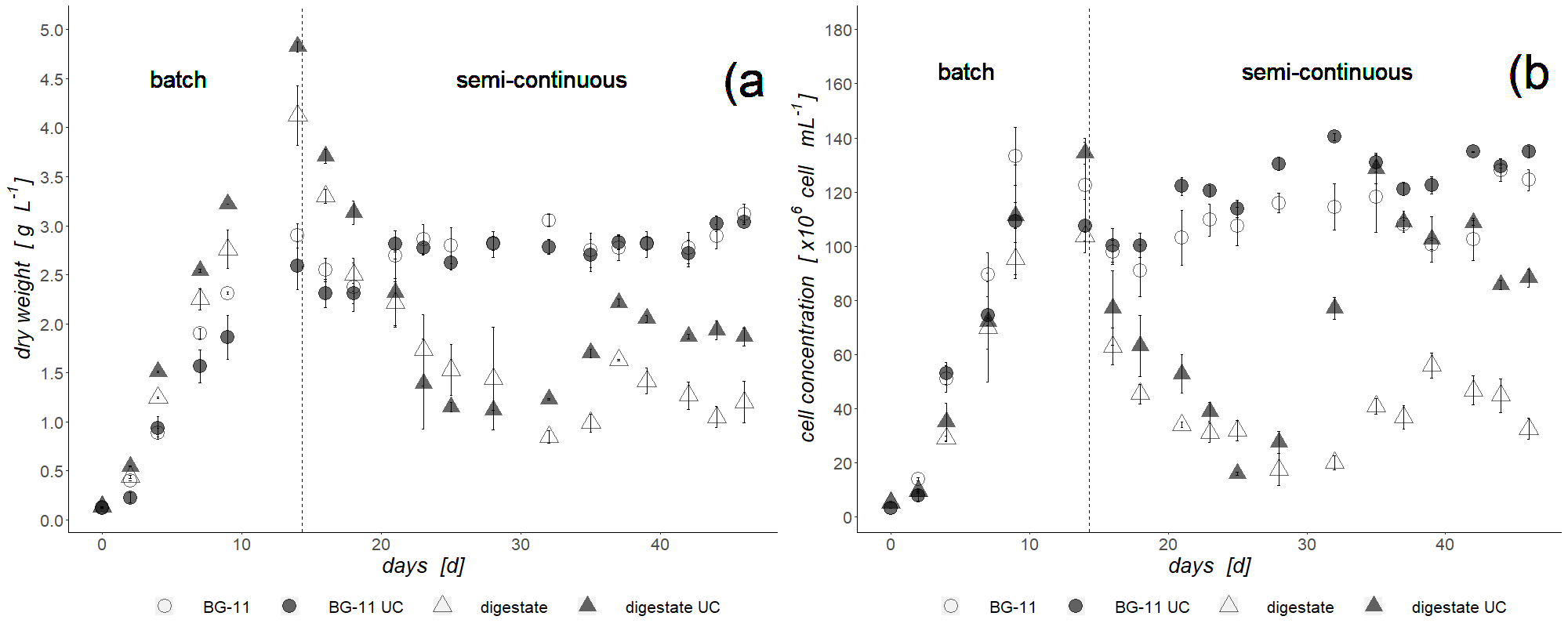 Figure 3: C. vulgaris growth on untreated and UC pre-treated media; dry weight (a) and cell concentration (b)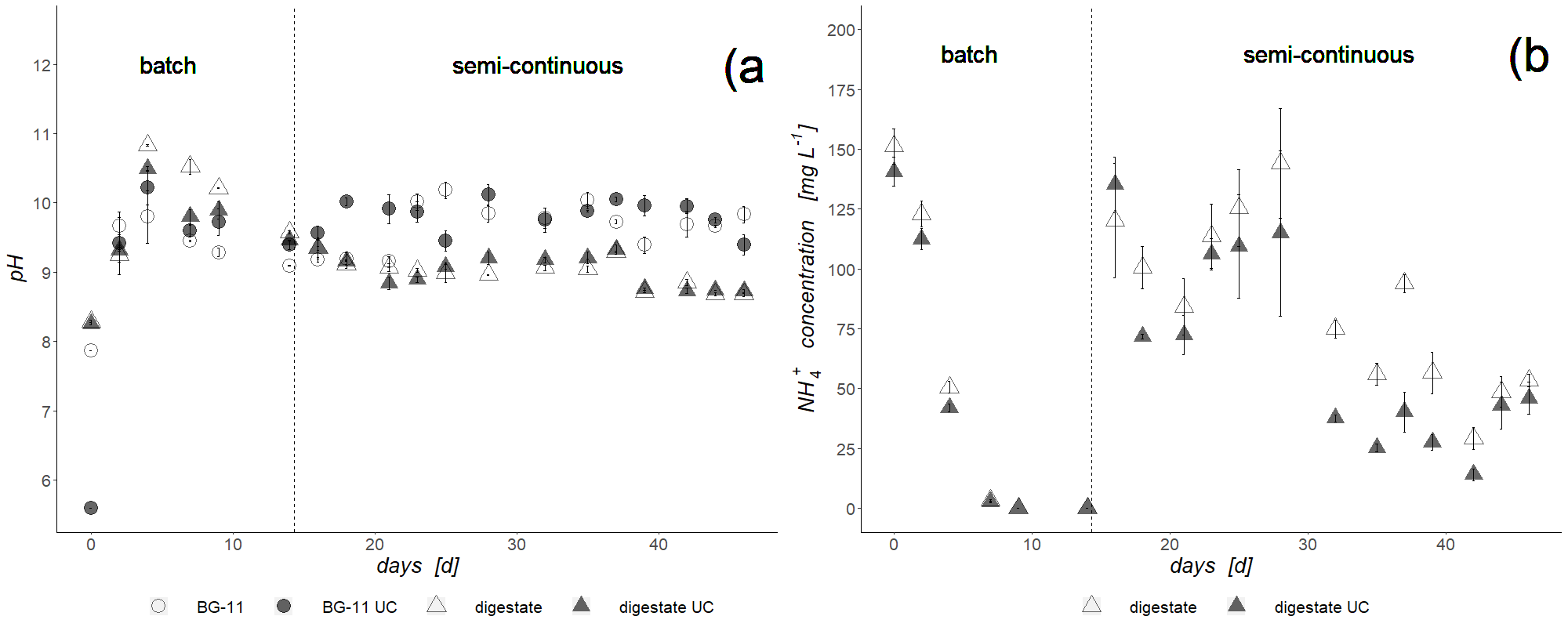 Figure 4: pH (a) and NH4+ concentration (b) of C. vulgaris on digestate	ConclusionsAn ultrasonic cavitation process was tested to enrich dissolved inorganic carbon in standard BG-11 medium and digestate and to increase growth parameters in microalgal cultures. The tests showed a higher growth rate when using UC pre-treated media (25.8 % and 12.7 % higher for BG-11 and digestate respectively). When coupling UC pre-treatment and digestate in batch conditions, the overall higher maximum productivity (0.48 g L-1 d-1) and maximum DW (4.8 g L-1) were reached. In semi-continuous, the UC pre-treated digestate gave a higher final DW (1.9 g L-1) when compared to untreated digestate (1.2 g L-1). NH4+ was completely removed after 9 days in batch condition. When the system was switched to semi-continuous, an initial rise in the NH4+ concentration was observed, which stabilized at the end of the period. This resulted in an overall 93.5 % and 92.3 % NH4+ removal for UC pre-treated and untreated digestate respectively. NomenclatureDW – dry weight, g L-1HRT – hydraulic retention time, dLC – liquid ion chromatography, -PBR – photobioreactor, -Pmax – maximum productivity, g L-1 d-1sCOD – soluble chemical oxygen demand, mgO2 L-1UC – ultrasonic cavitation, -μmax – maximum growth rate, d-1AcknowledgmentsThis research was funded by the European Social Fund through the “Programma Operativo Regionale POR-FSE 2014-2020 Regione del Veneto” for the project 2120-0009-1463-2019 “Innovative application of technologies for CO2 removal from industrial flue gasses and re-utilization in microalgae cultures for energy production”. VERITAS S.p.a. and UNITECH S.r.l. are also acknowledged for their support and hospitality.References CHEMICAL ENGINEERING TRANSACTIONS 
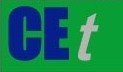 VOL. 92, 2022A publication of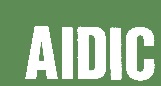  CHEMICAL ENGINEERING TRANSACTIONS 
VOL. 92, 2022The Italian Associationof Chemical EngineeringOnline at www.cetjournal.itGuest Editors: Rubens Maciel Filho, Eliseo Ranzi, Leonardo TognottiCopyright © 2022, AIDIC Servizi S.r.l.
ISBN 978-88-95608-90-7; ISSN 2283-9216Guest Editors: Rubens Maciel Filho, Eliseo Ranzi, Leonardo TognottiCopyright © 2022, AIDIC Servizi S.r.l.
ISBN 978-88-95608-90-7; ISSN 2283-9216MediumpHsCOD(mgO2 L-1)NH4+ (mgNH4+ L-1)BG-117.6 ± 0.1--BG-11 (UC)5.5 ± 0.1--Digestate7.3 ± 0.1260 ± 30760 ± 70Digestate (UC)6.5 ± 0.1230 ± 20700 ± 60(1)(2)MediumDW max(g L-1)cell concentration max(x106 cells mL-1)Pmax(g L-1 d-1)μ max(d-1)BG-113.1 ± 0.2130 ± 200.34 ± 0.070.73 ± 0.03BG-11 (UC)3.0 ± 0.2135 ± 40.36 ± 0.061.0 ± 0.1Digestate4.1 ± 0.6104 ± 30.40 ± 0.020.55 ± 0.01Digestate (UC)4.8 ± 0.1134 ± 80.48 ± 0.010.63 ± 0.07